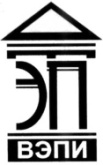 Автономная некоммерческая образовательная организациявысшего образования«Воронежский экономико-правовой институт»(АНОО ВО «ВЭПИ»)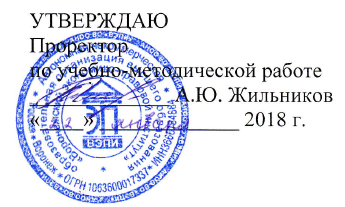 УТВЕРЖДАЮПроректор по учебно-методической работе_____________ А.Ю. Жильников«____» _____________ 20____ г. ФОНД ОЦЕНОЧНЫХ СРЕДСТВ ПО ДИСЦИПЛИНЕ (МОДУЛЮ)	Б1.Б.13 Общая психология	(наименование дисциплины (модуля))	37.03.01 Психология	(код и наименование направления подготовки)Направленность (профиль) 	Психология		(наименование направленности (профиля))Квалификация выпускника 	Бакалавр		(наименование квалификации)Форма обучения 	Очная, заочная		(очная, очно-заочная, заочная)Рекомендован к использованию Филиалами АНОО ВО «ВЭПИ»	Воронеж2018Фонд оценочных средств по дисциплине (модулю) рассмотрен и одобрен на заседании кафедры психологии.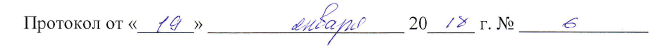 Протокол заседания от «_____» __________________ 20 ___ г. № 	Фонд оценочных средств по дисциплине (модулю) согласован со следующими представителями работодателей или их объединений, направление деятельности которых соответствует области профессиональной деятельности, к которой готовятся обучающиеся: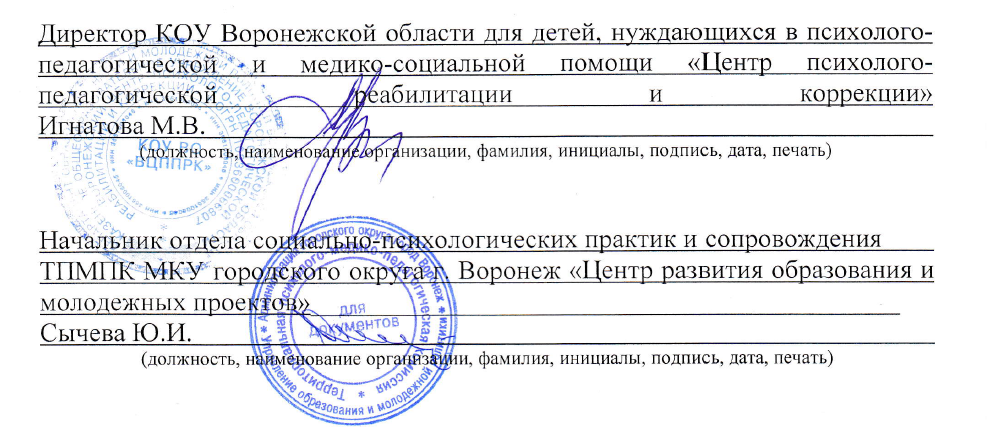 (должность, наименование организации, фамилия, инициалы, подпись, дата, печать)(должность, наименование организации, фамилия, инициалы, подпись, дата, печать)(должность, наименование организации, фамилия, инициалы, подпись, дата, печать)Заведующий кафедрой                                                                     Л.В. Абдалина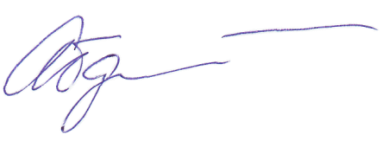 Разработчики: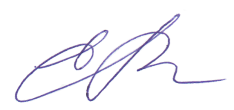 Доцент                                                                                               Е.Н. Рябышева1. Перечень компетенций с указанием этапов их формирования в процессе освоения ОП ВОЦелью проведения дисциплины Б1.Б.13 «Общая психология» является достижение следующих результатов обучения:В формировании данных компетенций также участвуют следующие дисциплины (модули), практики и ГИА образовательной программы 
(по семестрам (курсам) их изучения):- для очной формы обучения:- для заочной формы обучения:Этап дисциплины (модуля) Б1.Б.13 «Общая психология» в формировании компетенций соответствует:- для очной формы обучения – 1-2-3 семестрам;- для заочной формы обучения – 1-2 курсам.2. Показатели и критерии оценивания компетенций на различных этапах их формирования, шкалы оцениванияПоказателями оценивания компетенций являются следующие результаты обучения:Порядок оценки освоения обучающимися учебного материала определяется содержанием следующих разделов дисциплины (модуля):Критерии оценивания результатов обучения для текущего контроля успеваемости и промежуточной аттестации по дисциплине1. Критерии оценивания устного ответа:- зачтено – обучающийся дает четкие, грамотные развернутые ответы на поставленные вопросы, приводит примеры из реальной жизни; полно и обосновано отвечает на дополнительные вопросы; грамотно использует понятийный аппарат и профессиональную терминологию; показывает знания, умения и навыки общекультурных и профессиональных компетенций.- не зачтено – не соответствует критериям «зачтено».2. Критерии оценивания выполнения реферата, доклада:- зачтено – тема раскрыта в полном объеме и автор свободно в ней ориентируется, последовательно и логично, материал актуален и разнообразен (проанализированы несколько различных источников), выводы аргументированы, обучающийся ответил на вопросы преподавателя и аудитории; демонстрирует знания, умения и навыки общекультурных и профессиональных компетенций.- не зачтено – не соответствует критериям «зачтено».3. Критерии оценивания выполнения задания;- зачтено – показаны умения использовать знания общей психологии для решения конкретных задач психологии, применять знания общей психологии в различных научных и научно-практических областях психологии; владение навыками постановки профессиональных задач; способами оценивания качества изученного материала в ходе изучения общей психологии,  проведения психологических исследований на основе применения знаний и умений общей психологии в различных научных и научно-практических областях психологии.- не зачтено – не соответствует критериям «зачтено».4. Критерии оценивания ответа на зачете с оценкой:5. Критерии оценивания ответа на экзамене: 3. Типовые контрольные задания или иные материалы, необходимые для оценки знаний, умений, навыков и (или) опыта деятельности, характеризующих этапы формирования компетенцийВопросы для устного опросаТема 1. Общее представление о психологии как науке. Контрольные вопросы:Определение психологии как наукиПсихика и сознание. Отражательная и регулятивная функции психики.Основные формы проявления психики и их взаимосвязь: психические процессы; психические состояния; психические свойства.Тема 2. Основные школы и направления. Контрольные вопросы:1. Душа как предмет психологии.2. Сознание как предмет психологического исследования.3. Бессознательное как предмет исследования в психологии.4. Поведение как предмет психологии.5. Культурно-историческая психология.6. Деятельностный подход в психологии.Тема 3. Понятие о психике и ее эволюции. 	Контрольные вопросы:Проблема возникновения и развития психики.Стадии развития деятельности и психикиВрожденное и индивидуально-изменчивое поведениеСовременные подходы к изучению поведения животных.Тема 4. Происхождение и развитие сознания человека. Контрольные вопросы:Проблема порождения сознанияПсихика и мозг: психофизиологическая проблемаСознание и самосознаниеЭтические проблемы профессиональной деятельности психолога.Тема 5. Неосознаваемые психические процессы. Контрольные вопросы:1 Взаимосвязь трех уровней психической деятельности человека: бессознательного, подсознательного и сознательного.2 Общая характеристика проблемы неосознаваемых психических процессов3 Неосознаваемые побудители сознательных действийТема 6. Общее представление об ощущении и восприятии. Контрольные вопросы:Определение ощущения и восприятияФеномены взаимодействия сенсорных процессов.Классические методы измерения пороговПрямое и косвенное измерение ощущенийТема 7. Восприятие. Контрольные вопросы:Теории восприятия.Виды оптических искаженийФеномены псевдоскопического восприятия; правило правдоподобия.Кросскультурные исследования восприятия.Тема 8. Мышление. Контрольные вопросы:Понятие о мышленииРоль мышления в регуляции предметно-практической деятельности. Мышление как форма познавательной деятельности субъекта. Мышление и целеобразование.Мышление и эмоциональные компоненты общенияМышление и проблема «искусственного интеллекта».Тема 9. Внимание. Контрольные вопросы:Общие представления о внимании, виды вникания.Основные свойства внимания и их экспериментальные исследованияПереключение и распределение внимания.Теории ресурсов внимания.Тема 10. Память. Контрольные вопросы:Общее представление о памяти.Процессы памятиПроблема классификации видов памяти.Приемы произвольного запоминания: повторение; образные и вербальные мнемотехники.Исследования памяти в работах Г.Эббингауза.Когнитивная психология памяти.Тема 11. Язык, речь.  Контрольные вопросы:Речь и речевая деятельность.Виды и функции речи коммуникативная, средство мышления, сигнификативная, номинативная, индикативная.Теории порождения речи на грамматическом уровне.Теории восприятия речиТема 12. Воображение. 	Контрольные вопросы:Воображение как познавательный психический процесс.Виды воображения.Индивидуальные и возрастные особенности воображения.Приемы развития воображения.Тема 13. Представление. Контрольные вопросы: Виды представлений.Первичные образы памяти и персеверирующие образы. Индивидуальные особенности представления и его развитиеТема 14. Психология воли. Контрольные вопросы:1.	Общая характеристика волевых действий2.	Структура волевого действия. 3.	Проблема воли в психологии.4.	Исследования воли в психологииТема 15. Психология эмоции. Контрольные вопросы:Общая характеристика эмоциональных процессовОсновные проблемы психологии эмоций. Условия возникновения эмоционального процесса.Динамика эмоций и закономерности протекания эмоционального процесса. Проблема эмоционального целеобразования.Выражение эмоцийОбъективные показатели эмоции, их надежность.Тема 16. Общая характеристика мотивации. Контрольные вопросы:Общее представление о мотивации.Экспериментальные и диагностические методы изучения мотивации человека и животных.Виды мотивации.Тема 17. Психология личности. Контрольные вопросы: Общее понятие о личности.Формирование и развитие личностиТеории личности.Тема 18.Способности 	личности. Контрольные вопросы:Общая характеристика способностей человека.Уровни развития способностейРазвитие способностей.Тема 19. Темперамент. Контрольные вопросы:Понятие о темпераменте.Психофизиологическое учений о темпераменте.Методы исследования темперамента.Тема 20. Характер. Контрольные вопросы:Понятие о характереТеоретические подходы к исследованию характера.Формирование характера	Перечень тем докладовПредмет и задачи психологии.Методы психологии.Отрасли психологии.Общее понятие о личности. Теории личности.Типы высшей нервной деятельности.Психологическая характеристика темпераментов.Общее понятие о характере и структуре характера. Менталитет.Понятие о национальном характере. Русский национальный характер.Диагностика и формирование характера.Взаимосвязь и взаимовлияние характера и темперамента.Интроверты, экстраверты, амбиверты и их характеристика.Характеристика 8 типов Юнга.Характеристика художественного, мыслительного и среднего типов. Критерии выделения этих типов.Три теории способностей.Теория способностей А.Н. Леонтьева.Общее понятие о задатках и способностях.Виды способностей.Уровни развития способностей.Характеристика способностей психолога.Вундеркизм. Дети Индиго.Объективные и субъективные факторы развития способностей.Структура личности по Фрейду.Этапы развития личности по Фрейду.Защитные механизмы по Фрейду.Сущность психоанализа Фрейда.Общее понятие об ощущениях. Физиологическая основа ощущений.Виды ощущений.Закономерности и взаимосвязи ощущений.Пороги ощущений.Общее понятие о восприятии. Его физиологическая основа.Свойства восприятия.Восприятие текста.Восприятие человека человеком.Влияние установок и апперцепции на восприятие.Развитие восприятия и наблюдательности.Общее понятие о мышлении. Физиологическая основа мышления.Виды мышления. Темы рефератовПсихологический анализ необихевиоризма.Культурно-историческая теория Л.С. Выгодского.Вклад С.Л. Рубинштейна в развитие психологической науки.Теория деятельности А.Н. Леонтьева: психологический анализ.Концепция поэтапного формирования умственного действия П.Я. Гальперина.Сон как психологический феномен.Стресс как психологический феномен.Психологическая характеристика сознания.Гипноз как психологический феномен.Научный анализ парапсихологических исследований.Психологические исследования гендерных различий.Этические нормы психологического исследования.Основные направления развития психоаналитической теории.Аналитическая психология К.Г.Юнга.Психологическая характеристика бихевиоризма.Психологическая характеристика гештальт-психологии.Гуманистическая психология: общая характеристика.Поиски смысла жизни в логотерапии В.Франкла.Психологическая характеристика  когнитивного направления в     психологической науке.Теория периодизации психического развития детей  Д.Б. Эльконина.Теория установки Д.Н.Узнадзе: психологический анализ.Б.Г. Ананьев: характеристика личности ученого и его вклада в психологическую науку.Б.М. Теплов: психолог и человек.Специфика развития отечественной психологии в ХХ столетии.Особенности развития современной отечественной психологии.Задания Тема №1 Общее представление о психологии как наукеПрокомментируйте следующее мнение. Ответьте на поставленный вопрос. Приведите по крайней мере 5 доводов «за» и «против».Психология - это не наука, а самая что ни на есть житейская практика! Посмотрите на таксистов, официантов, гадалок, нищих - чем непсихологи? Войти в доверие, вовремя сориентироваться на ваши слова и состояния, заставить разоткровенничаться, поверить, довериться, угадать ваше настроение, социальное положение, особенности характера, а потом воспользоваться всем этим - да тут и «настоящим» психологам есть чему поучиться!Тема№2 Основные школы и направленияНиже приведен отрывок из работы У. Джемса. Выпишите его аргументы в пользу ненаучности психологии. Можете ли вы возразить автору по всем этим пунктам? Проанализируйте современный этап развития психологического знания. Какие доводы У. Джемса сохранили, а какие утратили свою силу?Называя психологию естественной наукой, мы хотим сказать, что она в настоящее время представляет просто совокупность отрывочных эмпирических данных; что в ее пределы отовсюду неудержимо вторгается философский критицизм и что коренные основы этой психологии, ее первичные данные должны быть обследованы с более широкой точки зрения и представлены в совершенно новом свете... Даже основные элементы и факторы в области душевных явлений не установлены с надлежащей точностью. Что представляет собой психология в данную минуту? Кучу сырого фактического материала, порядочную разноголосицу во мнениях, ряд слабых попыток классификации и эмпирических обобщений чисто описательного характера, глубоко укоренившийся предрассудок, будто мы обладаем состояниями сознания, а мозг наш обусловливает их существование, но в психологии нет ни одного закона в том смысле, в каком мы употребляем это слово в области физических явлений, ни одного положения, из которого могли бы быть выведены следствия дедуктивным путем. Нам неизвестны даже те факторы, между которыми могли бы быть установлены отношения в виде элементарных психических актов. Короче, психология еще не наука, это нечто, обещающее в будущем стать наукой.Тема №3Понятие о психике и её эволюцииВставьте пропущенные слова в следующие утверждения.1.У животных, находящихся у основания эволюционной лестницы, наблюдаются очень примитивные формы поведения, известные под названием ....2.Последовательность событий, в результате которой информация от......передается в нервную систему и вызывает автоматическую реакцию,называется ....3.Присущие данному виду сложные ... формы поведения, организация и цели которых генетически детерминированы, называют ... поведением.4.У человека и животных известен феномен ... - глубокой привязанности к первому ... предмету, оказавшемуся в поле восприятия сразу же после рождения.5.Только представители видов, обладающих способностью к ... и приобретению ..., могут справляться с новыми ситуациями и вырабатывать новые формы поведения, позволяющие им адаптироваться.6.На стадии элементарной сенсорной психики животные способны отражать лишь......внешних воздействий.7.Представители стадии......отражают внешнюю действительность вформе не отдельных ощущений, а целостных образов вещей.8.Относительно самостоятельные акты, содержание которых отвечает не самому предмету потребности, а условиям, в которых он находится, называется ....9.Примерами......могут служить привычки домашних животных илиих дрессировка.10. Толчком к возникновению сознания послужило появление новой формы деятельности -.......Тема№4 Происхождение и развитие сознания человекаСогласны ли вы с приведенными тезисами? Найдите в них ошибки и неточности, если они есть.1.Сознание есть отражение действительности - истинное или превратное.2.При объективном изучении человека психолог не наблюдает ничего такого, что он мог бы назвать сознанием. Сознание и его подразделения являются поэтому не более как терминами, дающими психологии возможность сохранить - в замаскированной, правда, форме - старое религиозное понятие души.3.Сознание в качестве информации выполняет как отображающую, так и управляющую функцию.4.Сознание - это всегда знание о чем-то, что вне его. Оно предполагает отношение субъекта к объективной реальности, к предмету, находящемуся вне сознания.5.Сознание способно отражать и самое себя, явления субъективной реальности. Эта особенность сознания именуется его рефлексивностью или способностью отражения отражения.6.Мое отношение к моей среде есть мое сознание.7.Если психика связана с рефлексами, значит психика и сознание и есть рефлекс.8.Сознание - это коллективное идеальное.9.Бессознательное немыслимо без осознаваемого.10.Сознание и материя являются различными аспектами одной и той же реальности.Тема№5 Неосознаваемые психические процессыВыберите из приведенного списка и разделите на две группы функции, за которые ответственны правое и левое полушария.Дискретное восприятие; теоретическое мышление; индукция; страх; эмоциональная память; прогнозирование; чувство «я»; подсознание (бессознательное); эмоции экспрессивного плана; целостное восприятие; переработка понятийной (словесной, знаковой) информации; волнение; мгновенный чувственный анализ информации; гнев; аналитико-рассудоч-ное восприятие; переживание счастья; чувство наслаждения;эмоционально-чувственное восприятие; восприятие смысла речи; двигательная память; восприятие музыки; печаль; восприятие шумов; интуиция; экстраверсия; восприятие высоких звуков; произвольное запоминание; ориентация в пространстве; чувство тела;наглядно-образное мышление; дедукция; образная память; экстраполяция; последовательная переработка информации; восприятие низких звуков; быстрая переработка информации; эмоции импрессивного плана; медленная переработка информации; переработка образной информации; переживание отрицательных эмоций; произвольность психических функций и процессов; непроизвольное запоминание; чувство «мы»; понимание интонационного строя речи; восприятие мимики и жестов; рациональное мышление; память на цифры, формулы, слова; память на текущие и пришлые события; практический интеллект; ориентация во времени; интроверсия.Раздел 2. Психические процессы.Тема№6 ОщущенияИз предложенных слов выберите те, которые характеризуют природу ощущений человека.Рефлекторность, материальность, объективность, вторичность, информативность, абстрактность, предметность, свойство мозга, идеальность, активность, деятельность, возбуждение, биотоки мозга, субъективность, первичность, отражение, чувственный образ, раздражимость, познавательный процесс, живое созерцание, избирательное отражение.Тема№7 ВосприятиеЕще в начале XX века А. Бине предлагал разным испытуемым описать показанную им папиросу в объективных терминах и обнаружил, что одна группа описывала папиросу так: «Это длинная бумажная трубка, с одной ее стороны сквозь тонкую бумажку просвечивает шероховатая коричневая масса...», а другая так: «Это душистая папироса, ею приятно затянуться, когда устанешь, приятно вдохнуть ее аромат...» Чем, на ваш взгляд, обусловлена такая разница в восприятии, ведь объективно обе группы наблюдали одну и ту же папиросу?Тема№8 МышлениеНаиболее распространенное деление стилей мышления - деление на «теоретиков» (или, в близкой типологии В. Оствальда, «классиков») и«эмпириков» («романтиков»). Ниже приведены характеристики тех и других. Определите, где речь идет о «теоретиках», а где — об «эмпириках».1.Их отличают большая наблюдательность, любознательность, виртуозное использование сравнительного анализа.2.Они считают, что открытия определяются яркими вспышками воображения.3.С их точки зрения, то, что не наблюдаемо в опыте, нельзя использовать в научном рассуждении.4.Ценность их в том, что сделанные ими открытия служат исходной информацией для научного прорыва, реализуемого другими.5.Их сильная сторона - аналитичность, рациональность мышления, невысокая эмоциональность.6.Они признают наукой только установление связей между непосредственно измеряемыми величинами.7.Они устремляются в прорыв, обозначенный усилиями других, и делают результат доказательным и убедительным для других.8.Когда в материале есть «белое пятно», они восполняют недостающие детали гипотезой, опирающейся на интуицию.9.Слабость их - в излишней, часто необоснованной доверчивости к найденным закономерностям.10.Они менее наблюдательны, чем другие, но и не столь доверчивы.Тема№9 ВниманиеКакое свойство внимания обнаруживается в следующих примерах? Каков, по вашему, его механизм? Возможно ли одновременное протекание в поле внимания двух и более процессов?1.Изумительная трудоспособность Н. Г. Чернышевского позволяла ему часто проводить одновременно две работы: нередко он писал статью для «Современника», одновременно выполняя другое дело, например, диктуя секретарю перевод «Всемирной истории» Шлоссера. (Ф. Н. Гоноболин)2.Вот, в Берлине, одна дама показывает фокусы: обеими руками в одно время пишет на разных языках — английском, немецком, французском - разные фразы. Даже так делает: в руки берет по два карандаша, в зубы - пятый и одновременно пишет пять различных слов на пяти языках. (М. Горький)3.Известны феноменальные способности Юлия Цезаря, который, по преданию, мог делать одновременно 7 несвязанных между собою дел. Существует легенда, что Наполеон мог одновременно диктовать своим секретарям 7 ответственных дипломатических документов.Тема№10 Память1. Из указанных в скобках слов выберите то, которое находится к данному слову в том же отношении, что и в приведенном образце.1. Образец: ДЕЯТЕЛЬНОСТЬ: ЦЕЛЬ Запоминание: ... (обучение, опыт, мотив, информирование, способность)2. Образец: ПСИХИКА: ЧУВСТВЕННОЕ ПОЗНАНИЕ Память: ... (воспроизведение, сознание, отражение, сохранение)2. Анализируя следующие высказывания, объясните взаимосвязь памяти и других психических функций.1.Народная мудрость гласит: пустая голова не думает.2.Богатство памяти — мера освоения материальной и духовной реальности.3.Хорошая память — основа обучения.4.Чем человек умней, тем лучше его память.5.Богатый запас слов — показатель хорошей памяти и хорошего ума.6.Любая научная работа делает память лучше.7.Если человек утрачивает память, он теряет ум. 8.Без памяти человек перестает быть личностью.9.Благодаря памяти человек становится человеком.10.Если есть хорошая память, можно удовольствоваться весьма средним интеллектом.Тема№11 Речь1. Какие из приведенных выражений характеризуют речь, а какие — язык? Ответы аргументируйте.1.Средство хранения и передачи познавательного и трудового опыта многих поколений.2.Система исторически сложившихся словесных знаков как средство общения.3.Деятельность общения людей для передачи мыслей, выражения чувств, воли.4.Психическая деятельность, которая проявляется как процесс общения.2. Выберите правильные варианты ответа из предложенных.1.Речь - это... а) психическое явление; б) процесс общения посредством языка; в) обмен информацией между людьми; г) процесс отражения мыслей и чувств; д) все ответы верны; е) все ответы неверны.2.Человеческий язык характеризуется... а) наличием сигналов, запускающих те или иные поведенческие программы; б) возможностью передавать информацию о прошлых и будущих событиях; в) ограниченной лингвистической компетентностью; г) отсутствием генетической фиксированное; д) все ответы верны; е) все ответы неверны.3.Речь развивается в результате... а) интериоризации усвоенного языка; б) подражания«родительской модели»; в) генетического наследия; г) все ответы верны; д) все ответы неверны.4.Звуковая единица речи - это... а) звук; б) слог; в) слово; г) фраза; д) текст; е) все ответы верны; ж) все ответы неверны.5.Внутренняя речь... а) свернута; б) эклектична; в) предикативна; г) эмоционально насыщена; д) все ответы верны; е) все ответы неверны.6.Язык животных характеризуется... а) наличием семантики; б) механизмом эмоционального заражения; в) открытостью знаковой системы; г) наличием семиотической функции; д) все ответы верны; е) все ответы неверны.Тема№12 ВоображениеКакие из перечисленных психологических явлений можно отнести к продуктам пассивного, а какие — к продуктами активного воображения?Мечта; образы, соответствующие схеме описания ситуации; образы сновидений; образы, направленные на тот или иной способ разрешения ситуации; «вневременные» и «внепространственные образы»; образы, исходящие от самого субъекта как участника разворачивающихся событий; образы, направленные на решение творческой или личностной задачи; образы, не связанные с волей.Тема№13 ПредставленияПознакомьтесь с представлениями К. Леонгарда о творческой личности. Согласны ли вы с его мнением и почему? Какими характерологическими чертами, на ваш взгляд, обладают творческие, артистические натуры?...Неотъемлемым свойством поэта или художника прежде всего должна быть эмоциональная возбудимость. Вторым стимулирующим моментом для артистической натуры может быть наличие демонстративных черт. Наконец, с третьим моментом мы столкнемся, рассматривая интровертированность.Раздел 3.  Психические состояния личностиТема№14 ВоляВыберите из предложенного списка слова, относящиеся к характеристике волевого поведения.Мотив, саморегуляция, самооценка, желание, рефлексия, надежность, стремление, цель, эмоция, мышление, уверенность, планирование, усилие, уровень притязаний, движение, рефлекс, реагирование, агрессивность, настойчивость, побуждение, принятие решения, конфликт, сознание, намерение, восприятие, внимание, ценность, установка, свобода выбора, энергия, потребность, риск, авантюризм, импульсивность, дисциплинированность, ответственность, волюнтаризм.Тема№15 Эмоции и чувстваИз данных понятий постройте логический ряд так, чтобы каждое предыдущее понятие было родовым (более общим) по отношению к последующим.Радость, отражение, чувство, психика, ликование.Тема№16 МотивацияМотивы человека образуют иерархическую систему, которой определяется масштаб и характер личности человека. Попробуйте описать мотивационную сферу и ведущий мотив перечисленных исторических и литературных персонажей.Акакий Акакиевич (Я. В. Гоголь), Павка Корчагин (Я.А. Островский), Плюшкин (Я.В. Гоголь), Соме Форсайт(Дж. Голсуорси), доктор Альберт Швейцер, мать Тереза, Галилео Галилей, Петр I, рыцари Круглого Стола.Раздел 4.Психические свойства личностиТема№17 Психология личностиОпределите, какие из перечисленных характеристик относятся к личности, а какие - не относятся.Способности, убеждения, характер, моральные свойства, направленность, мотивы, мировоззрение, самосознание, отношения, активность, мышление, уровень личной культуры, навыки, талант, темперамент, инстинкты, знания, социальная установка, возрастные особенности, память, воля, желания, потребности, идеалы, самостоятельность, чувства, индивидуальность, авторитетность. Тема№18 СпособностиИз указанных в скобках слов выберите то, которое находится к данному слову в том же отношении, что ив приведенном образце.1.Образец: ПСИХИЧЕСКОЕ: ФИЗИОЛОГИЧЕСКОЕ Способность: ... (талант, задатки, мастерство, субъективное, безусловно-рефлекторное, объективное, активное)2.Образец: ЛИЧНОСТЬ: НАПРАВЛЕННОСТЬСпособности: ... (характер, задатки, специальные способности, мастерство, одаренность, деятельность)Тема№19 ТемпераментПрокомментируйте приведенные высказывания. Укажите наиболее верное, с вашей точки зрения.1.Особенности темперамента зависят от химизма крови и гормонов.2.В основе темперамента лежит тип нервной системы.3.Недостатки темперамента могут компенсироваться за счет увлеченности, подготовки, волевых усилий.4.Темперамент не существует до деятельности или вне деятельности в широком смысле этого слова.5.Темперамент определяется количеством общей энергии в организме.6.Темперамент определяется конституцией человека.Тема№20 ХарактерИз указанных в скобках слов выберите те, которые находятся к данному слову в том же отношении, что и в приведенном образце. Укажите принцип построения аналогии.1.Образец: ТЕМПЕРАМЕНТ: ТИП ВЫСШЕЙ НЕРВНОЙ ДЕЯТЕЛЬНОСТИ Характер : ... (наследственность, воспитание, отражение, акцентуация, темперамент)2.Образец: ЛИЧНОСТЬ: НАПРАВЛЕННОСТЬХарактер: ... (познание, поступок, разум, психическое, акцентуация, воля) 3. Образец: ТЕМПЕРАМЕНТ: САНГВИНИКАкцентуация характера: ... (психопатия, эмоции, темперамент, психастения, мотивация) Список вопросов к зачету с оценкойОпределение психологии как наукиПсихика и сознание. Отражательная и регулятивная функции психики.Основные формы проявления психики и их взаимосвязь: психические процессы; психические состояния; психические свойства.4. Душа как предмет психологии.5. Сознание как предмет психологического исследования.6. Бессознательное как предмет исследования в психологии.7. Поведение как предмет психологии.8. Культурно-историческая психология.9. Деятельностный подход в психологии.Проблема возникновения и развития психики.Стадии развития деятельности и психикиВрожденное и индивидуально-изменчивое поведениеСовременные подходы к изучению поведения животных.14. Проблема порождения сознания15. Психика и мозг: психофизиологическая проблема16. Сознание и самосознание17. Этические проблемы профессиональной деятельности психолога.18. Взаимосвязь трех уровней психической деятельности человека: бессознательного, подсознательного и сознательного.19. Общая характеристика проблемы неосознаваемых психических процессов20. Неосознаваемые побудители сознательных действийОпределение ощущения и восприятияФеномены взаимодействия сенсорных процессов.Классические методы измерения пороговПрямое и косвенное измерение ощущенийТеории восприятия.Виды оптических искаженийФеномены псевдоскопического восприятия; правило правдоподобия.Кросскультурные исследования восприятия.Список вопросов к экзаменуПсихология. Предмет, объект и методы психологи.Определение и классификация методов психологии.Психологическая компетентность и её роль в жизни человека.Общие источники психологических знаний.Частные источники психологических знаний.Основные задачи и принципы психологии.Виды научного мошенничества в психологических исследованиях.Место психологии в системе наук.История развития психологического знания.Психоанализ как одно из направлений в психологии.Бихевиоризм как одно из направлений в психологии.Гуманистическое направление в психологии.История становления отечественной психологии.Индивид, личность, субъект деятельности и индивидуальность.Понятие психики. Развитие психики в онтогенезе.Понятие о сознании как высшей форме развития психики.Общая психологическая характеристика деятельности.Ощущения. Основные характеристики и свойства ощущений.Восприятие. Основные свойства и виды.Общая характеристика представления как психического познавательного процесса. Виды представлений.Определение и общая характеристика памяти.Основные виды, процессы и механизмы памяти.Общая характеристика воображения и его роль в психической деятельности. Основные виды воображения.Мышление как психический познавательный процесс.Основные виды и формы мышления.Основные виды умственных операций.Определение и структура интеллекта. Оценка интеллекта.Общая характеристика речи. Физиологические основы речи.Основные виды речи и их развитие.Понятие о внимании. Основные виды и характеристики свойств внимания.Общая характеристика волевых действий. Основные психологические теории воли.Структура волевого действия.Общая характеристика эмоций. Основные виды эмоций.Понятие об эмоциональном стрессе.Общее понятие о личности. Формирование и развитие личности.Понятие о направленности личности и мотивации деятельности.Общая характеристика способностей человека. Уровни развития способностей.Понятие о темпераменте. Психологические характеристики темперамента.Понятие о характере. Формирование характера.Определение и функции психических состояний. Классификация психических состояний.Примерная тематика курсовых работДеятельностный подход к изучению познавательных процессов.Исследование познавательных процессов с позиций культурно-исторического подхода.Влияние мотивации на эффективность функционирования познавательных процессов.Сравнительный анализ психики животных и человека.Сравнительный анализ исследований различных психических процессов с позиций когнитивного подхода.Роль эмоций в психической жизни человека. Исследование неосознаваемых процессов в различных психологических школах.Вклад отечественных ученых в развитие общепсихологического знания. Проблема соотношения биологического и социального в психике человека. Изменение потребностей и мотивов в жизненном цикле человека.Внимание как психический процесс.Развитие внимания на ранних этапах онтогенеза.Психологическая характеристика мышления.Развитие мышления в младшем школьном возрасте.Развитие мышления в дошкольном возрасте.Экспериментальные исследования мышления.Воображение как психический процесс.Диагностика и развитие воображения на ранних этапах онтогенеза.Развитие литературно-творческого мышления у школьников.Память как психологический феномен.Развитие школьников у младших школьников.Психологическая характеристика восприятия.Развитие восприятия в младенческом возрасте.Ощущение как психологический феноменИллюзии и галлюцинации - психологическая характеристика.Воля как психический процесс.Развитие воли в младшем школьном возрасте.Особенности развития воли в младшем подростковом возрасте.Психологическая характеристика эмоций и чувств.Психологическая характеристика нарушений эмоцианально-волевой сферы личности.Речь как психологический феномен.Развитие речи в раннем детстве.Психологическая характеристика общения.Особенности общения дошкольников со сверстниками.Психологические особенности общения подростков.Психологические особенности делового общения.Игра как ведущий вид деятельности дошкольников.Развитие психических процессов в игровой деятельности дошкольников.Диагностика и развитие мотивации к обучению.Психологическая характеристика готовности к школьному обучению.Психологическая характеристика темперамента.Характер как психологический феномен.Закономерности нравственного развития дошкольников.Влияние темперамента и характера на успешность обучения.Психологическая характеристика способностей.Развитие способностей в раннем детстве.Диагностика способностей к педагогической деятельности.Креативность как психологический феномен.Психологическая характеристика привычек.Навык как психологический феномен.Эксперимент как ведущий метод психологического исследования.Проблема организации квазиэсперементального исследования.Психологическая характеристика метода наблюдения.Тестирование как метод психологического исследования.Проективные методики в психологическом исследовании.Особенности применения метода контент-анализа в психологии.Особенности применения метода корреляционного анализа в психологии.Психологическая характеристика метода социометрии.Психологическая характеристика методов опроса.Этические нормы психологического исследования.Психологические особенности психоаналитической теории.Основные направления развития психоаналитической теории.Аналитическая психология К.Г.Юнга.Психологическая характеристика бихевиоризма.Психологическая характеристика гештальт-психологии.Гуманистическая психология: общая характеристика.Поиски смысла жизни в логотерапии В. Франкла.Психологическая характеристика когнитивного направления в     психологической науке.Психологический анализ необихивиоризма.Культурно-историческая теория Л.С. Выгодского.Вклад С.Л. Рубинштейна в развитие психологической науки.Теория деятельности А.Н. Леонтьева: психологический анализ.Концепция поэтапного формирования умственного действия П.Я. Гальперина.Теория периодизации психического развития детей Д.Б. Эльконина.Теория установки Д.Н.Узнадзе: психологический анализ.Б.Г. Ананьев: характеристика личности ученого и его вклада в психологическую науку.Б.М. Теплов: психолог и человек.Специфика развития отечественной психологии в ХХ столетии.Особенности развития современной отечественной психологии.Сон как психологический феномен.Стресс как психологический феномен.Психологическая характеристика сознания.Гипноз как психологический феномен.Научный анализ парапсихологических исследований.4. Методические материалы, определяющие процедуры оценивания знаний, умений, навыков и (или) опыта деятельности, характеризующих этапы формирования компетенцийПромежуточная аттестация обучающихся обеспечивает оценивание промежуточных и окончательных результатов обучения по дисциплине (модулю).Преподаватель доводит до сведения обучающихся на первом учебном занятии перечень вопросов, выносимых на промежуточную аттестацию, и критерии оценивания знаний, умений и навыков.Зачеты с оценкой проводятся в день последнего в данном семестре занятия по соответствующей дисциплине (модулю) в соответствии с рабочей программой.Зачеты с оценкой служат формой проверки освоения учебного материала дисциплины (модуля).Результаты сдачи зачета с оценкой: «отлично», «хорошо», «удовлетворительно», «неудовлетворительно».В целях поощрения обучающихся за систематическую активную работу на учебных занятиях и на основании успешного прохождения текущего контроля и внутрисеместровой аттестации допускается выставление зачетной оценки без процедуры сдачи зачета.Зачеты с оценкой принимаются преподавателем, ведущим занятия по дисциплине (модулю).Зачет с оценкой проводится в устной форме. Преподаватель имеет право задавать дополнительные вопросы в соответствии с рабочей программой дисциплины (модуля).Во время зачета с оценкой с разрешения преподавателя обучающийся может пользоваться справочниками, таблицами, инструкциями и другими материалами. Обучающийся при подготовке ответа ведет необходимые записи, которые предъявляет преподавателю. При отказе обучающегося от ответа в зачетно-экзаменационную ведомость проставляется оценка «неудовлетворительно».Результаты зачета с оценкой заносятся в зачетно-экзаменационную ведомость. Если обучающийся не явился на зачет с оценкой, в ведомости напротив фамилии обучающегося делается запись «не явился». Неявка на зачет без уважительной причины приравнивается к оценке «неудовлетворительно».В зачетную книжку выставляется соответствующая оценка, полученная обучающимся. Оценка «неудовлетворительно» в зачетную книжку не ставится. Заполнение зачетной книжки до внесения соответствующей оценки в ведомость не разрешается. Прием зачёта с оценкой у обучающегося прекращается при нарушении им дисциплины, использовании неразрешенных материалов и средств мобильной связи. В этом случае обучающемуся в зачетно-экзаменационную ведомость проставляется оценка «неудовлетворительно».В случае несогласия обучающегося с оценкой, выставленной на зачете с оценкой, он имеет право подать апелляцию.Целью экзамена является  проверка и оценка знаний обучающегося по теории и применению полученных знаний, умений и навыков при решении практических задач.Экзамен проводится по расписанию, сформированному учебно-методическим управлением, в сроки, предусмотренные календарным учебным графиком. Защита курсовой работы проводится до начала экзаменационной сессии. Результаты сдачи экзаменов оцениваются: «отлично», «хорошо», «удовлетворительно», «неудовлетворительно».Экзамен проводится в устной форме. Экзаменуемый сам выбирает экзаменационный билет, который содержит два вопроса. Экзаменатор имеет право задавать дополнительные вопросы в соответствии с рабочей программой дисциплины (модуля).Обучающийся допускается к экзамену по дисциплине (модулю) при условии выполнения всех видов работ, предусмотренных учебным планом и рабочей программой дисциплины (модуля).Экзамен принимается преподавателем, ведущим занятия по дисциплине (модулю).Результаты экзамена заносятся в зачетно-экзаменационную ведомость и зачетную книжку обучающегося. Если обучающийся не явился на экзамен, в ведомости напротив фамилии обучающегося преподавателем делается запись «не явился». Неявка на экзамен без уважительной причины приравнивается к оценке «неудовлетворительно». Во время экзамена с разрешения экзаменатора обучающийся может пользоваться справочниками, таблицами, инструкциями и другими материалами. Экзаменуемый получает 30 минут для подготовки ответа на вопросы экзаменационного билета. На устный ответ каждого экзаменуемого выделяется не более 15 минут.Экзаменуемый при подготовке ответа ведет необходимые записи, которые предъявляет экзаменатору. При отказе экзаменуемого от ответа в зачетно-экзаменационную ведомость проставляется оценка «неудовлетворительно».Результаты экзамена заносятся в зачетно-экзаменационную ведомость. Если обучающийся не явился на экзамен, в ведомости напротив фамилии обучающегося делается запись «не явился». Неявка на экзамен без уважительной причины приравнивается к оценке «неудовлетворительно».В зачетную книжку выставляется соответствующая оценка, полученная обучающимся. Оценка «неудовлетворительно» в зачетную книжку не ставится. Заполнение зачетной книжки до внесения соответствующей оценки в ведомость не разрешается. Прием экзамена у обучающегося прекращается при нарушении им дисциплины, использовании неразрешенных материалов и средств мобильной связи. В этом случае обучающемуся в зачетно-экзаменационную ведомость проставляется оценка «неудовлетворительно».В случае несогласия обучающегося с оценкой, выставленной на экзамене, он имеет право подать апелляцию.5. Материалы для компьютерного тестирования обучающихся в рамках проведения контроля наличия у обучающихся сформированных результатов обучения по дисциплинеОбщие критерии оцениванияВариант 1Номер вопроса и проверка сформированной компетенцииКлюч ответовЗадание № 1Психология как самостоятельная наука оформилась:Ответ:1. в 40-х гг. XIX в.2. в 80-х гг. XIX в.3. в 90-х гг. XIX в.4. в начале XX вЗадание № 2Отражение отдельных свойств предметов и явлений материального мира представляет:Ответ:1. ощущение2. восприятие3. память4. воображениеЗадание № 3Психологический исследовательский метод, заключающийся в целенаправленном и организованном восприятии и регистрации поведения изучаемого объекта – это:Ответ:1. наблюдение2. эксперимент3. тестирование4. самонаблюдениеЗадание № 4Развитие организма человека называется:Ответ:1. онтогенезом2. филогенезом3. социогенезом4. антропогенезомЗадание № 5В подростковом возрасте ведущей является деятельность:Ответ:1. предметно-манипулятивная2. интимно-личностная3. учебная4. учебно-профессиональнаяЗадание № 6З. Фрейд в психосексуальном развитии выделил:Ответ:1. 4 стадии2. 5 стадий3. 6 стадий4. 7 стадийЗадание № 7Ощущения, возникающие при воздействии внешних стимулов на рецепторы, расположенные на поверхности тела, называются:Ответ:1. экстероцептивными2. интероцептивными3. проприоцептивными4. интерактивнымиЗадание № 8Восприятие часто принято называть:Ответ:1. осязанием2. апперцепцией3. перцепцией4. наблюдательностьюЗадание № 9Генетически первичной считается память:Ответ:1. двигательная2. образная3. эмоциональная4. вербальнаяЗадание № 10Внимание – это направленность сознания на определенный предмет, который при этом представляется ясно и отчетливо. Эта направленность:Ответ:1. избирательная2. рассеянная3. распределенная4. неосознаваемаяЗадание № 11Автором культурно-исторической теории мышления признан:Ответ:1. Ж. Пиаже2. А.Н. Леонтьев3. П. Жане4. Л.С. ВыготскийЗадание № 12Всегда направлено на решение творческой или личностной задачи воображение:Ответ:1. активное2. воссоздающее3. антиципирующее4. творческоеЗадание № 13Способность человека самостоятельно принимать ответственные решения и неуклонно реализовывать их в деятельности характеризует его:Ответ:1. настойчивость2. самостоятельность3. принципиальность4. решительностьЗадание № 14Человек как единичный представитель человеческого рода – это:Ответ:1. индивид2. личность3. субъект деятельности4. индивидуальностьЗадание № 15Иерархическую пирамиду потребностей разработал:Ответ:1. К. Роджерс2. А. Маслоу3. Г. Олпорт4. В. КёлерЗадание № 16Специфическая познавательная направленность на предметы и явления окружающего мира называется:Ответ:1. влечением2. желанием3. интересом4. склонностьюЗадание № 17Стремление человека быть в обществе других людей, ориентация личности на поддержку со стороны другого человека называется:Ответ:1. аттитюдом2. аттракцией3. аффиляцией4. аккомодациейЗадание № 18Психологическое описание «портретов» различных темпераментов впервые дал:Ответ:1. Гиппократ2. Гален3. И. Кант4. ПлатонЗадание № 19То, что характер должен соответствовать соматической (телесной) конституции человека, полагал:Ответ:1. Э. Фромм2. Э. Кречмер3. В. Франкл4. Г. АйзенкЗадание № 20Высшая степень проявления творческих способностей личности в определенной сфере жизнедеятельности называется:Ответ:1. одаренностью2. гениальностью3. талантом4. задаткамиВариант 2Номер вопроса и проверка сформированной компетенцииКлюч ответовЗадание № 1Термин «психология» в научный оборот ввел:Ответ:1. Р. Декарт2. Г. Лейбниц3. Х. Вольф4. АристотельЗадание № 2Активное вмешательство исследователя в деятельность испытуемого с целью создания условий для установления психологического факта называется:Ответ:         1. контент-анализом2. анализом продуктов деятельности3. беседой4. экспериментомЗадание № 3Получение субъектом данных о собственных психических процессах и состояниях в момент их протекания или вслед за ним – это:Ответ:1. наблюдение2. эксперимент3. тестирование4. самонаблюдениеЗадание № 4Внешними проявлениями психической деятельности человека являются:Ответ:1. поза, мимика, интонация2. установки3. ощущения4. ожиданияЗадание № 5Воспроизведение детьми действий взрослых и отношений между ними в особой условной форме – это исторически развивающийся вид деятельности:Ответ:1. игровой2. трудовой3. предметной4. ведущейЗадание № 6Способность избирательно и специфическим образом отвечать на жизненно значимые воздействия среды в соответствии с потребностями обмена веществ и сохранения целостности организма называется:Ответ:1. реакцией2. раздражимостью3. отражением4. чувствительностьюЗадание № 7Способ выполнения действий, ставший в результате упражнений автоматизированным, называется:Ответ:1. умением2. привычкой3. навыком4. операциейЗадание № 8Развитие человека как вида называется:Ответ:1. онтогенезом2. филогенезом3. социогенезом4. антропогенезомЗадание № 9Понятие «зона ближайшего развития» введено:Ответ:1. Ж. Пиаже2. Дж. Брунером3. Л.С. Выготским4. А.Н. ЛеонтьевымЗадание № 10 Э. Эриксон в развитии личности выделил:Ответ:1. 6 стадий2. 7 стадий3. 8 стадий4. 9 стадийЗадание № 11Орган чувств, преобразующий энергию внешнего воздействия в нервные сигналы, называется:Ответ:1. анализатором2. рецептором3. проводящими нервными путями4. рецепциейЗадание № 12Произвольное внимание:Ответ:1. опосредовано социально выработанными способами поведения2. есть продукт созревания организма3. имеет биологическое происхождение4. обладает пассивным характеромЗадание № 13Вид памяти, основанный на установлении в запоминаемом материале смысловых связей, называется памятью:Ответ:1. механической2. логической3. эмоциональной4. аудиальнойЗадание № 14Человек как типичный носитель видов человеческой активности – это:Ответ:1. индивид2. личность3. субъект деятельности4. индивидуальностьЗадание № 15Сосредоточение внимания на объекте в силу каких-то его особенностей называется вниманием:Ответ:1. непроизвольным2. произвольным3. послепроизвольным4. зрительнымЗадание № 16Вид мышления, опирающегося на непосредственное восприятие предметов, реальное преобразование в процессе действий с предметами, называется мышлением:Ответ:1. наглядно-действенным2. наглядно-образным3. словесно-логическим4. абстрактнымЗадание № 17Самое длительное эмоциональное состояние, окрашивающее все поведение человека, называется:Ответ:1. собственной эмоцией2. аффектом3. настроением4. чувствомЗадание № 18Согласно концепции Г. Айзенка, эмоционально неустойчивый интроверт – это:Ответ:1. холерик2. меланхолик3. сангвиник4. флегматикЗадание № 19Совокупность устойчивых индивидуальных особенностей личности, складывающаяся и проявляющаяся в деятельности и общении, – это:Ответ:1. темперамент2. способности3. характер4. задаткиЗадание № 20Происхождение названий четырех наиболее известных типов темперамента связано с теорией темперамента:Ответ:1. гуморальной2. конституциональной3. нейродинамической4. физиологическойВариант 3Номер вопроса и проверка сформированной компетенцииКлюч ответовЗадание № 1Социально-психологические проявления личности, ее взаимоотношения с людьми изучает психология:Ответ:1. дифференциальная2. социальная3. педагогическая4. общаяЗадание № 2Психический процесс создания чего-то нового в форме образа, представления или идеи называется:Ответ:1. ощущением2. восприятием3. мышлением4. воображениемЗадание № 3Положение о единстве сознания и деятельности впервые выдвинул:Ответ:1. С.Л. Рубинштейн2. А.Н. Леонтьев3. Г.А. Ковалев4. Л.С. ВыготскийЗадание № 4Деятельность человека, направленная на изменение и преобразование действительности ради удовлетворения своих потребностей, на создание материальных и духовных ценностей, называется:Ответ:1. трудовой2. учебной3. предметной4. ведущейЗадание № 5Понятие «Я-концепция» зародилось в русле психологии:Ответ:1. гуманистической2. когнитивной3. гештальтпсихологии4. культурно-историческойЗадание № 6Анатомо-физиологический аппарат, предназначенный для приема воздействий определенных раздражителей из внешней и внутренней среды и переработки их в ощущения, представлен:Ответ:1. проводниковым отделом2. рецептором3. анализатором4. рефлексомЗадание № 7Рецепторы, специализирующиеся на отражении воздействий из внутренней среды организма, называются:Ответ:1. экстерорецепторами2. интерорецепторами3. проприорецепторами4. внутреннимиЗадание № 8Вид восприятия, складывающийся на основе тактильного и двигательного ощущений, – это:Ответ:1. апперцепция2. иллюзии3. наблюдательность4. осязаниеЗадание № 9Память, основанная на повторении материала без его осмысления, называется:Ответ:1. долговременной2. эмоциональной3. произвольной4. механическойЗадание № 10Непосредственно под воздействием раздражителей, действующих в данный момент и вызывающих оптимальное возбуждение в определенных участках коры головного мозга, возникает внимание:Ответ:1. непроизвольное2. произвольное3. послепроизвольное4. внутренненаправленноеЗадание № 11Метод таблиц Шульте не применяется для определения такой характеристики внимания, как:Ответ:1. объем2. концентрация3. устойчивость4. непроизвольностьЗадание № 12Мысленное объединение предметов и явлений по их общим и существенным признакам известно как:Ответ:1. анализ2. синтез3. обобщение4. классификацияЗадание № 13Переживание утраты, невозможность удовлетворить потребность в чем-либо – это:Ответ:1. горе2. стыд3. гнев4. страхЗадание № 14Сильное, стойкое, длительное чувство, которое захватывает человека и владеет им, называется:Ответ:1. аффектом2. страстью3. настроением4. чувствомЗадание № 15Способность человека самостоятельно принимать ответственные решения и неуклонно реализовывать их в деятельности характеризует его:Ответ:1. настойчивость2. самостоятельность3. принципиальность4. решительностьЗадание № 16Личностные качества, предопределенные, главным образом, социальными факторами, – это:Ответ:1. инстинкты2. механическая память3. ценностные ориентации4. музыкальный слухЗадание № 17Г. Айзенк признается автором модели личности:Ответ:1. однофакторной2. двухфакторной3. трехфакторной4. четырехфакторнойЗадание № 18По И.П. Павлову, сильный, неуравновешенный и подвижный тип нервной системы характерен для:Ответ:1. сангвиников2. флегматиков3. холериков4. меланхоликовЗадание № 19Аккуратность, бережливость, щедрость – это:Ответ:1. черты, характеризующие отношение личности к вещам2. черты, проявляющиеся по отношению к другим3. система отношений человека к самому себе4. черты, проявляющиеся в деятельностиЗадание № 20Понятие «сублимация» введено в научный словарь:Ответ:1. К. Юнгом2. А. Адлером3. З. Фрейдом4. Г. ГельмгольцемВариант 4Номер вопроса и проверка сформированной компетенцииКлюч ответовЗадание № 1Особенности онтогенетического развития психики изучает психология:Ответ:1. медицинская2. социальная3. возрастная4. общаяЗадание № 2Автором психодрамы является:Ответ:1. Я. Морено2. В. Франкл3. К. Хорни4. Ф. ПерлзЗадание № 3Философское течение, акцентирующее роль разума в приобретении знаний, называется:Ответ:1. персонализмом2. экзистенциализмом3. рационализмом4. иррационализмомЗадание № 4Б.Г. Ананьев относит лонгитюдный метод исследования:Ответ:1. к организационным методам2. к эмпирическим методам3. к способам обработки данных4. к интерпретационным методамЗадание № 5Общие и существенные признаки, связи и отношения предметов и явлений отражает:Ответ:1. ощущение2. восприятие3. память4. мышлениеЗадание № 6Представление о поведении как совокупности эмоциональных и вербальных реакций лежит в основе концепции психики:Ответ:1. бихевиористской2.  психоаналитической3. культурно-исторической4. когнитивистскойЗадание № 7Термин «социальное научение» возник:Ответ:1. в когнитивной психологии2. в гештальтпсихологии3. в бихевиоризме4. в неофрейдизмеЗадание № 8Согласно психосексуальной концепции развития З. Фрейда для возраста от 4 до 5 лет характерна стадия:Ответ:1. анальная2. фаллическая3. латентная4. генитальнаяЗадание № 9Психологическим механизмом самосознания выступает:Ответ:1. эмпатия2. рефлексия3. идентификация4. атрибуцияЗадание № 10Трансформацию информации во времени, воспроизведение прошлого в настоящем осуществляет:Ответ:1. восприятие2. память3. воображение4. мышлениеЗадание № 11Минимальная величина раздражителя, вызывающая едва заметное ощущение, – это порог ощущений:Ответ:1. нижний абсолютный2. дифференциальный3. временный4. верхний абсолютныйЗадание № 12К экстерорецептивным относятся ощущения:Ответ:1. зрительные2. органические3. вибрационные4. температурныеЗадание № 13К основным свойствам ощущений не относится:Ответ:1. качество2. интенсивность3. длительность4. объемЗадание № 14Ошибочные восприятия реальных вещей или явлений называются:Ответ:1. агнозией2. галлюцинацией3. иллюзией4. бредомЗадание № 15Вид памяти, при котором прежде всего сохраняются и воспроизводятся пережитые человеком чувства, известен как память:Ответ:1. наглядно-образная2. феноменальная3. эмоциональная4. словесно-логическаяЗадание № 16В течение четверти секунды функционирует память:Ответ:1. сенсорная2. кратковременная3. долговременная4. оперативная.Задание № 17Два явления, связанных во времени или в пространстве, объединяет ассоциация:Ответ:1. по смежности2. по скорости3. по контрасту4. по смыслуЗадание № 18О возможности субъекта направлять и сосредоточивать внимание на нескольких независимых переменных одновременно свидетельствует такой показатель внимания, как:Ответ:1. концентрация2. распределение3. устойчивость4. избирательностьЗадание № 19Считается доказанным, что наиболее поздним продуктом исторического развития мышления является мышление:Ответ:1. наглядно-действенное2. наглядно-образное3. словесно-логическое4. интуитивноеЗадание № 20Система устойчивых предпочтений и мотивов личности, ориентирующих динамику ее развития, задающая главные тенденции ее поведения, – это:Ответ:1. темперамент2. характер3. способности4. направленностьКод компетенцииНаименование компетенцииОК-7способностью к самоорганизации и самообразованиюПК-6способностью к постановке профессиональных задач в области научно-исследовательской и практической деятельностиПК-7способностью к участию в проведении психологических исследований на основе применения общепрофессиональных знаний и умений в различных научных и научно-практических областях психологииНаименование дисциплин (модулей), практик, ГИАЭтапы формирования компетенций по семестрам изученияЭтапы формирования компетенций по семестрам изученияЭтапы формирования компетенций по семестрам изученияЭтапы формирования компетенций по семестрам изученияЭтапы формирования компетенций по семестрам изученияЭтапы формирования компетенций по семестрам изученияЭтапы формирования компетенций по семестрам изученияЭтапы формирования компетенций по семестрам изученияНаименование дисциплин (модулей), практик, ГИА1 сем.2 сем.3 сем.4 сем.5 сем.6 сем.7 сем.8 сем.Анатомия ЦНС и нейрофизиологияОК-7Введение в профессиюОК-7Экспериментальная психологияОК-7Общий психологический практикумОК-7ОК-7ОК-7Психология развития и возрастная психологияОК-7ОК-7Основы психогенетикиОК-7Социальная психологияОК-7ОК-7Основы нейро- и патопсихологииОК-7ОК-7ПсихофизиологияОК-7Специальная психологияОК-7ОК-7Дифференциальная психологияОК-7Социализация личностиОК-7Юридическая психологияОК-7Психология управления персоналомОК-7Учебная практика (практика по получению первичных профессиональных умений и навыков)ОК-7Производственная практика (научно-исследовательская работа)ОК-7Производственная практика (практика по получению профессиональных умений и опыта профессиональной деятельности)ОК-7Производственная практика (педагогическая практика)ОК-7Производственная практика (преддипломная практика)ОК-7Подготовка к сдаче и сдача государственного экзаменаОК-7Защита выпускной квалификационной работы, включая подготовку к процедуре защиты и процедуру защитыОК-7Общий психологический практикумПК-6ПК-6ПК-6История психологииПК-6ПК-6Математическая психологияПК-6Теоретические и методологические основы социально-психологического тренингаПК-6Психология экстремальных ситуацийПК-6Учебная практика (практика по получению первичных профессиональных умений и навыков)ПК-6Производственная практика (научно-исследовательская работа)ПК-6Производственная практика (преддипломная практика)ПК-6Подготовка к сдаче и сдача государственного экзаменаПК-6Защита выпускной квалификационной работы, включая подготовку к процедуре защиты и процедуру защитыПК-6Подготовка публичной защиты ВКРПК-6Анатомия ЦНС и нейрофизиологияПК-7Информационные технологии в психологииПК-7Экспериментальная психологияПК-7Общий психологический практикумПК-7ПК-7ПК-7Психология развития и возрастная психологияПК-7ПК-7Физиология ВНД и ССПК-7Психология личностиПК-7ПК-7ПсиходиагностикаПК-7Социальная психологияПК-7ПК-7Основы нейро- и патопсихологииПК-7ПК-7ПсихофизиологияПК-7Дифференциальная психологияПК-7КонфликтологияПК-7Основы консультативной психологииПК-7ПК-7Методы социально-психологического исследованияПК-7Гештальт-психологияПК-7Семейное консультирование и психотерапияПК-7Теоретические и методологические основы социально-психологического тренингаПК-7Психология экстремальных ситуацийПК-7Учебная практика (практика по получению первичных профессиональных умений и навыков)ПК-7Производственная практика (научно-исследовательская работа)ПК-7Производственная практика (практика по получению профессиональных умений и опыта профессиональной деятельности)ПК-7Производственная практика (преддипломная практика)ПК-7Подготовка к сдаче и сдача государственного экзаменаПК-7Защита выпускной квалификационной работы, включая подготовку к процедуре защиты и процедуру защитыПК-7Наименование дисциплин (модулей), практик, ГИАЭтапы формирования компетенций по курсам изученияЭтапы формирования компетенций по курсам изученияЭтапы формирования компетенций по курсам изученияЭтапы формирования компетенций по курсам изученияЭтапы формирования компетенций по курсам изученияНаименование дисциплин (модулей), практик, ГИА1 курс2 курс3 курс4 курс5 курсАнатомия ЦНС и нейрофизиологияОК-7Введение в профессиюОК-7Экспериментальная психологияОК-7Общий психологический практикумОК-7ОК-7Психология развития и возрастная психологияОК-7ОК-7Основы психогенетикиОК-7Социальная психологияОК-7Основы нейро- и патопсихологииОК-7ОК-7ПсихофизиологияОК-7Специальная психологияОК-7Дифференциальная психологияОК-7Социализация личностиОК-7Юридическая психологияОК-7Психология управления персоналомОК-7Учебная практика (практика по получению первичных профессиональных умений и навыков)ОК-7Производственная практика (научно-исследовательская работа)ОК-7Производственная практика (практика по получению профессиональных умений и опыта профессиональной деятельности)ОК-7Производственная практика (педагогическая практика)ОК-7Производственная практика (преддипломная практика)ОК-7Подготовка к сдаче и сдача государственного экзаменаОК-7Защита выпускной квалификационной работы, включая подготовку к процедуре защиты и процедуру защитыОК-7Общий психологический практикумПК-6ПК-6История психологииПК-6Математическая психологияПК-6Теоретические и методологические основы социально-психологического тренингаПК-6Психология экстремальных ситуацийПК-6Учебная практика (практика по получению первичных профессиональных умений и навыков)ПК-6Производственная практика (научно-исследовательская работа)ПК-6Производственная практика (преддипломная практика)ПК-6Подготовка к сдаче и сдача государственного экзаменаПК-6Защита выпускной квалификационной работы, включая подготовку к процедуре защиты и процедуру защитыПК-6Подготовка публичной защиты ВКРПК-6Анатомия ЦНС и нейрофизиологияПК-7Информационные технологии в психологииПК-7Экспериментальная психологияПК-7Общий психологический практикумПК-7ПК-7Психология развития и возрастная психологияПК-7ПК-7Физиология ВНД и ССПК-7Психология личностиПК-7ПК-7ПсиходиагностикаПК-7Социальная психологияПК-7Основы нейро- и патопсихологииПК-7ПК-7ПсихофизиологияПК-7Дифференциальная психологияПК-7КонфликтологияПК-7Основы консультативной психологииПК-7Методы социально-психологического исследованияПК-7Гештальт-психологияПК-7Семейное консультирование и психотерапияПК-7Теоретические и методологические основы социально-психологического тренингаПК-7Психология экстремальных ситуацийПК-7Учебная практика (практика по получению первичных профессиональных умений и навыков)ПК-7Производственная практика (научно-исследовательская работа)ПК-7Производственная практика (практика по получению профессиональных умений и опыта профессиональной деятельности)ПК-7Производственная практика (преддипломная практика)ПК-7Подготовка к сдаче и сдача государственного экзаменаПК-7Защита выпускной квалификационной работы, включая подготовку к процедуре защиты и процедуру защитыПК-7Код компетенцииПланируемые результаты обучения (показатели)ОК-7Знать этапы развития профессионала и карьерного развития, технологии профессионального развития и самосовершенствования в профессиональной деятельности.Уметь применять технологии профессионального развития и самосовершенствования.Владеть навыками самообразования и планирования собственной деятельности.ПК-6Знать предмет, задачи, цели общей психологии и ее значения для своей будущей профессиональной деятельностиУметь использовать знания общей психологии для решения конкретных задач психологииВладеть навыками постановки профессиональных задач; способами оценивания качества изученного материала в ходе изучения общей психологииПК-7Знать теоретические основы проведения психологических исследованийУметь применять знания общей психологии в различных научных и научно-практических областях психологииВладеть навыками проведения психологических исследований на основе применения знаний и умений общей психологии в различных научных и научно-практических областях психологии№ 
п/пНаименование раздела дисциплины (модуля)Компетенции (части компетенций)Критерии оцениванияОценочные средства текущего контроля успеваемостиШкала оценивания1Раздел 1. Введение2Тема 1. Общее представление о психологии как наукеОК-7Знать: этапы развития профессионала и карьерного развитияУметь: применять технологии профессионального развития и самосовершенствованияВладеть: навыками проведения психологических исследований на основе применения общепрофессиональных знаний и умений в различных научных и научно-практических областях психологииДокладРефератОпрос «Зачтено» «Не зачтено»3Тема 2. Основные школы и направленияОК-7Знать: этапы развития профессионала и карьерного развитияУметь: применять технологии профессионального развития и самосовершенствованияВладеть: навыками проведения психологических исследований на основе применения общепрофессиональных знаний и умений в различных научных и научно-практических областях психологии:ДокладРефератОпрос «Зачтено» «Не зачтено»4Тема 3. Понятие о психике и её эволюцииОК-7ПК-6Знать теоретические основы проведения психологических исследованийУметь применять знания общей психологии в различных научных и научно-практических областях психологииВладеть навыками проведения психологических исследований на основе применения знаний и умений общей психологии в различных научных и научно-практических областях психологиизаболеванияхДокладРефератОпрос, Задания«Зачтено» «Не зачтено»5Тема 4. Происхождение и развитие сознания человекаОК-7ПК-6Знать теоретические основы проведения психологических исследованийУметь применять знания общей психологии в различных научных и научно-практических областях психологииВладеть навыками проведения психологических исследований на основе применения знаний и умений общей психологии в различных научных и научно-практических областях психологииДокладРефератОпрос Задания«Зачтено» «Не зачтено»6Тема 5. Неосознаваемые психические процессыПК-7ПК-6Знать теоретические основы проведения психологических исследованийУметь применять знания общей психологии в различных научных и научно-практических областях психологииВладеть навыками проведения психологических исследований на основе применения знаний и умений общей психологии в различных научных и научно-практических областях психологииЗнать теоретические основы проведения психологических исследованийУметь применять знания общей психологии в различных научных и научно-практических областях психологииВладеть навыками проведения психологических исследований на основе применения знаний и умений общей психологии в различных научных и научно-практических областях психологииДокладРефератОпрос Задания«Зачтено» «Не зачтено»7Раздел 2. Психические процессы8Тема 6. ОщущенияПК-7ПК-6Знать теоретические основы проведения психологических исследованийУметь применять знания общей психологии в различных научных и научно-практических областях психологииВладеть навыками проведения психологических исследований на основе применения знаний и умений общей психологии в различных научных и научно-практических областях психологииЗнать теоретические основы проведения психологических исследованийУметь применять знания общей психологии в различных научных и научно-практических областях психологииВладеть навыками проведения психологических исследований на основе применения знаний и умений общей психологии в различных научных и научно-практических областях психологииДокладРефератОпрос Задания«Зачтено» «Не зачтено»9Тема 7. ВосприятиеПК-7ПК-6Знать теоретические основы проведения психологических исследованийУметь применять знания общей психологии в различных научных и научно-практических областях психологииВладеть навыками проведения психологических исследований на основе применения знаний и умений общей психологии в различных научных и научно-практических областях психологииЗнать теоретические основы проведения психологических исследованийУметь применять знания общей психологии в различных научных и научно-практических областях психологииВладеть навыками проведения психологических исследований на основе применения знаний и умений общей психологии в различных научных и научно-практических областях психологииДокладРефератОпрос Задания«Зачтено» «Не зачтено»10Тема 8. МышлениеПК-7ПК-6Знать теоретические основы проведения психологических исследованийУметь применять знания общей психологии в различных научных и научно-практических областях психологииВладеть навыками проведения психологических исследований на основе применения знаний и умений общей психологии в различных научных и научно-практических областях психологииЗнать теоретические основы проведения психологических исследованийУметь применять знания общей психологии в различных научных и научно-практических областях психологииВладеть навыками проведения психологических исследований на основе применения знаний и умений общей психологии в различных научных и научно-практических областях психологииДокладРефератОпрос Задания«Зачтено» «Не зачтено»11Тема 9. ВниманиеПК-7ПК-6Знать: теоретические Знать теоретические основы проведения психологических исследованийУметь применять знания общей психологии в различных научных и научно-практических областях психологииВладеть навыками проведения психологических исследований на основе применения знаний и умений общей психологии в различных научных и научно-практических областях психологииЗнать теоретические основы проведения психологических исследованийУметь применять знания общей психологии в различных научных и научно-практических областях психологииВладеть навыками проведения психологических исследований на основе применения знаний и умений общей психологии в различных научных и научно-практических областях психологииДокладРефератОпрос Задания«Зачтено» «Не зачтено»12Тема 10. ПамятьПК-7ПК-6Знать теоретические основы проведения психологических исследованийУметь применять знания общей психологии в различных научных и научно-практических областях психологииВладеть навыками проведения психологических исследований на основе применения знаний и умений общей психологии в различных научных и научно-практических областях психологииЗнать теоретические основы проведения психологических исследованийУметь применять знания общей психологии в различных научных и научно-практических областях психологииВладеть навыками проведения психологических исследований на основе применения знаний и умений общей психологии в различных научных и научно-практических областях психологииДокладРефератОпрос Задания«Зачтено» «Не зачтено»13Тема 11. РечьПК-7ПК-6Знать теоретические основы проведения психологических исследованийУметь применять знания общей психологии в различных научных и научно-практических областях психологииВладеть навыками проведения психологических исследований на основе применения знаний и умений общей психологии в различных научных и научно-практических областях психологииЗнать теоретические основы проведения психологических исследованийУметь применять знания общей психологии в различных научных и научно-практических областях психологииВладеть навыками проведения психологических исследований на основе применения знаний и умений общей психологии в различных научных и научно-практических областях психологииДокладРефератОпрос Задания«Зачтено» «Не зачтено»14Тема 12. ВоображениеПК-7ПК-6Знать теоретические основы проведения психологических исследованийУметь применять знания общей психологии в различных научных и научно-практических областях психологииВладеть навыками проведения психологических исследований на основе применения знаний и умений общей психологии в различных научных и научно-практических областях психологииЗнать теоретические основы проведения психологических исследованийУметь применять знания общей психологии в различных научных и научно-практических областях психологииВладеть навыками проведения психологических исследований на основе применения знаний и умений общей психологии в различных научных и научно-практических областях психологииДокладРефератОпрос Задания«Зачтено» «Не зачтено»15Тема13. ПредставленияПК-7ПК-6Знать теоретические основы проведения психологических исследованийУметь применять знания общей психологии в различных научных и научно-практических областях психологииВладеть навыками проведения психологических исследований на основе применения знаний и умений общей психологии в различных научных и научно-практических областях психологииЗнать теоретические основы проведения психологических исследованийУметь применять знания общей психологии в различных научных и научно-практических областях психологииВладеть навыками проведения психологических исследований на основе применения знаний и умений общей психологии в различных научных и научно-практических областях психологииДокладРефератОпрос Задания«Зачтено» «Не зачтено»16Раздел 3. Психические состояния личности17Тема 14. ВоляОК-7ПК-7ПК-6Знать теоретические основы проведения психологических исследованийУметь применять знания общей психологии в различных научных и научно-практических областях психологииВладеть навыками проведения психологических исследований на основе применения знаний и умений общей психологии в различных научных и научно-практических областях психологииЗнать теоретические основы проведения психологических исследованийУметь применять знания общей психологии в различных научных и научно-практических областях психологииВладеть навыками проведения психологических исследований на основе применения знаний и умений общей психологии в различных научных и научно-практических областях психологииДокладРефератОпрос Задания«Зачтено» «Не зачтено»18Тема 15. Эмоции и чувстваПК-7ПК-6Знать теоретические основы проведения психологических исследованийУметь применять знания общей психологии в различных научных и научно-практических областях психологииВладеть навыками проведения психологических исследований на основе применения знаний и умений общей психологии в различных научных и научно-практических областях психологииЗнать теоретические основы проведения психологических исследованийУметь применять знания общей психологии в различных научных и научно-практических областях психологииВладеть навыками проведения психологических исследований на основе применения знаний и умений общей психологии в различных научных и научно-практических областях психологииДокладРефератОпрос Задания «Зачтено» «Не зачтено»19Тема 16. МотивацияОК-7ПК-7ПК-6Знать теоретические основы проведения психологических исследованийУметь применять знания общей психологии в различных научных и научно-практических областях психологииВладеть навыками проведения психологических исследований на основе применения знаний и умений общей психологии в различных научных и научно-практических областях психологииЗнать теоретические основы проведения психологических исследованийУметь применять знания общей психологии в различных научных и научно-практических областях психологииВладеть навыками проведения психологических исследований на основе применения знаний и умений общей психологии в различных научных и научно-практических областях психологииДокладРефератОпрос Задания«Зачтено» «Не зачтено»20Раздел 4. Психические свойства личности21Тема 17. Психология личностиОК-7ПК-7ПК-6Знать теоретические основы проведения психологических исследованийУметь применять знания общей психологии в различных научных и научно-практических областях психологииВладеть навыками проведения психологических исследований на основе применения знаний и умений общей психологии в различных научных и научно-практических областях психологииЗнать теоретические основы проведения психологических исследованийУметь применять знания общей психологии в различных научных и научно-практических областях психологииВладеть навыками проведения психологических исследований на основе применения знаний и умений общей психологии в различных научных и научно-практических областях психологииДокладРефератОпрос Задания«Зачтено» «Не зачтено»22Тема 18. СпособностиОК-7ПК-7ПК-6Знать теоретические основы проведения психологических исследованийУметь применять знания общей психологии в различных научных и научно-практических областях психологииВладеть навыками проведения психологических исследований на основе применения знаний и умений общей психологии в различных научных и научно-практических областях психологииЗнать теоретические основы проведения психологических исследованийУметь применять знания общей психологии в различных научных и научно-практических областях психологииВладеть навыками проведения психологических исследований на основе применения знаний и умений общей психологии в различных научных и научно-практических областях психологииДокладРефератОпрос Задания «Зачтено» «Не зачтено»23Тема 19. ТемпераментПК-7ПК-6Знать теоретические основы проведения психологических исследованийУметь применять знания общей психологии в различных научных и научно-практических областях психологииВладеть навыками проведения психологических исследований на основе применения знаний и умений общей психологии в различных научных и научно-практических областях психологииЗнать теоретические основы проведения психологических исследованийУметь применять знания общей психологии в различных научных и научно-практических областях психологииВладеть навыками проведения психологических исследований на основе применения знаний и умений общей психологии в различных научных и научно-практических областях психологииДокладРефератОпрос Задания«Зачтено» «Не зачтено»24Тема 20. ХарактерПК-7ПК-6Знать теоретические основы проведения психологических исследованийУметь применять знания общей психологии в различных научных и научно-практических областях психологииВладеть навыками проведения психологических исследований на основе применения знаний и умений общей психологии в различных научных и научно-практических областях психологииЗнать теоретические основы проведения психологических исследованийУметь применять знания общей психологии в различных научных и научно-практических областях психологииВладеть навыками проведения психологических исследований на основе применения знаний и умений общей психологии в различных научных и научно-практических областях психологииДокладРефератОпрос Задания«Зачтено» «Не зачтено»ИТОГОИТОГОИТОГОФорма контроляОценочные средства промежуточной аттестацииШкала оцениванияИТОГОИТОГОИТОГОЗачет с оценкойустный ответ«Отлично», «хорошо»,«удовлетворительно»,«неудовлетворительно»ИТОГОИТОГОИТОГОЭкзаменустный ответ«Отлично», «хорошо»,«удовлетворительно»,«неудовлетворительно»Критерии оценкиКритерии оценкиКритерии оценкиКритерии оценки«Отлично»«Хорошо»«Удовлетворительно»«Неудовлетворительно»знает этапы развития профессионала и карьерного развития, технологии профессионального развития и самосовершенствования в профессиональной деятельности; теоретические основы проведения психологических исследований; предмет, задачи, цели общей психологии и ее значения для своей будущей профессиональной деятельностиумеет применять технологии профессионального развития и самосовершенствования и использовать знания общей психологии для решения конкретных задач психологии применять знания общей психологии в различных научных и научно-практических областях психологиивладеет навыками самообразования и планирования собственной деятельности и навыками проведения психологических исследований на основе применения знаний и умений общей психологии в различных научных и научно-практических областях психологии навыками постановки профессиональных задач; способами оценивания качества изученного материала в ходе изучения общей психологиидопускает несущественные ошибки при характеристике этапов развития профессионала и карьерного развития, технологии профессионального развития и самосовершенствования в профессиональной деятельности; теоретические основы проведения психологических исследований; предмет, задачи, цели общей психологии и ее значения для своей будущей профессиональной деятельностиумеет применять технологии профессионального развития и самосовершенствования и использовать знания общей психологии для решения конкретных задач психологии применять знания общей психологии в различных научных и научно-практических областях психологиивладеет навыками самообразования и планирования собственной деятельности и навыками проведения психологических исследований на основе применения знаний и умений общей психологии в различных научных и научно-практических областях психологии навыками постановки профессиональных задач; способами оценивания качества изученного материала в ходе изучения общей психологиидопускает существенные ошибки при характеристике этапов развития профессионала и карьерного развития, технологии профессионального развития и самосовершенствования в профессиональной деятельности; теоретические основы проведения психологических исследований; предмет, задачи, цели общей психологии и ее значения для своей будущей профессиональной деятельностиумеет применять технологии профессионального развития и самосовершенствования и использовать знания общей психологии для решения конкретных задач психологии применять знания общей психологии в различных научных и научно-практических областях психологиивладеет навыками самообразования и планирования собственной деятельности и навыками проведения психологических исследований на основе применения знаний и умений общей психологии в различных научных и научно-практических областях психологии навыками постановки профессиональных задач; способами оценивания качества изученного материала в ходе изучения общей психологиине соответствует критериям «удовлетворительно»Критерии оценкиКритерии оценкиКритерии оценкиКритерии оценки«Отлично»«Хорошо»«Удовлетворительно»«Неудовлетворительно»знает этапы развития профессионала и карьерного развития, технологии профессионального развития и самосовершенствования в профессиональной деятельности; теоретические основы проведения психологических исследований; предмет, задачи, цели общей психологии и ее значения для своей будущей профессиональной деятельностиумеет применять технологии профессионального развития и самосовершенствования и использовать знания общей психологии для решения конкретных задач психологии применять знания общей психологии в различных научных и научно-практических областях психологиивладеет навыками самообразования и планирования собственной деятельности и навыками проведения психологических исследований на основе применения знаний и умений общей психологии в различных научных и научно-практических областях психологии навыками постановки профессиональных задач; способами оценивания качества изученного материала в ходе изучения общей психологиидопускает несущественные ошибки при характеристике этапов развития профессионала и карьерного развития, технологии профессионального развития и самосовершенствования в профессиональной деятельности; теоретические основы проведения психологических исследований; предмет, задачи, цели общей психологии и ее значения для своей будущей профессиональной деятельностиумеет применять технологии профессионального развития и самосовершенствования и использовать знания общей психологии для решения конкретных задач психологии применять знания общей психологии в различных научных и научно-практических областях психологиивладеет навыками самообразования и планирования собственной деятельности и навыками проведения психологических исследований на основе применения знаний и умений общей психологии в различных научных и научно-практических областях психологии навыками постановки профессиональных задач; способами оценивания качества изученного материала в ходе изучения общей психологиидопускает существенные ошибки при характеристике этапов развития профессионала и карьерного развития, технологии профессионального развития и самосовершенствования в профессиональной деятельности; теоретические основы проведения психологических исследований; предмет, задачи, цели общей психологии и ее значения для своей будущей профессиональной деятельностиумеет применять технологии профессионального развития и самосовершенствования и использовать знания общей психологии для решения конкретных задач психологии применять знания общей психологии в различных научных и научно-практических областях психологиивладеет навыками самообразования и планирования собственной деятельности и навыками проведения психологических исследований на основе применения знаний и умений общей психологии в различных научных и научно-практических областях психологии навыками постановки профессиональных задач; способами оценивания качества изученного материала в ходе изучения общей психологиине соответствует критериям «удовлетворительно»№ п/пПроцент правильных ответовОценка186 % – 100 %5 («отлично»)270 % – 85 %4 («хорошо)351 % – 69 %3 (удовлетворительно)450 % и менее2 (неудовлетворительно)№ вопросаКод компетенции№ вопросаКод компетенции№ вопросаКод компетенции№ вопросаКод компетенции1ОК-76ПК-611ПК-616ПК-72ПК-77ПК-712ПК-717ПК-63ОК-78ПК-613ОК-718ОК-74ПК-69ПК-714ОК-719ОК-75ОК-710ПК-715ОК-720ОК-7№ вопросаВерный ответ№ вопросаВерный ответ№ вопросаВерный ответ№ вопросаВерный ответ126211416321711211733183131181419114119253101152202№ вопросаКод компетенции№ вопросаКод компетенции№ вопросаКод компетенции№ вопросаКод компетенции1ОК-76ПК-711ПК-716ПК-72ПК-77ПК-612ПК-717ПК-73ОК-78ПК-613ПК-718ПК-64ПК-79ОК-714ОК-719ПК-65ПК-610ПК-615ПК-720ОК-7№ вопросаВерный ответ№ вопросаВерный ответ№ вопросаВерный ответ№ вопросаВерный ответ136211216124721211733484132182419314319351103151201№ вопросаКод компетенции№ вопросаКод компетенции№ вопросаКод компетенции№ вопросаКод компетенции1ПК-66ПК-711ПК-716ПК-62ОК-77ПК-712ПК-717ПК-73ОК-78ПК-713ПК-618ПК-74ПК-69ПК-714ПК-719ПК-65ОК-710ПК-715ОК-720ОК-7№ вопросаВерный ответ№ вопросаВерный ответ№ вопросаВерный ответ№ вопросаВерный ответ126311416324721231723184131183419414219151101152203№ вопросаКод компетенции№ вопросаКод компетенции№ вопросаКод компетенции№ вопросаКод компетенции1ОК-76ОК-711ПК-716ПК-72ПК-67ОК-712ПК-617ПК-73ОК-78ПК-713ПК-618ПК-64ПК-79ПК-614ПК-619ПК-65ПК-710ПК-715ПК-720ОК-7№ вопросаВерный ответ№ вопросаВерный ответ№ вопросаВерный ответ№ вопросаВерный ответ136111116121731211713382134182419214319354101153204